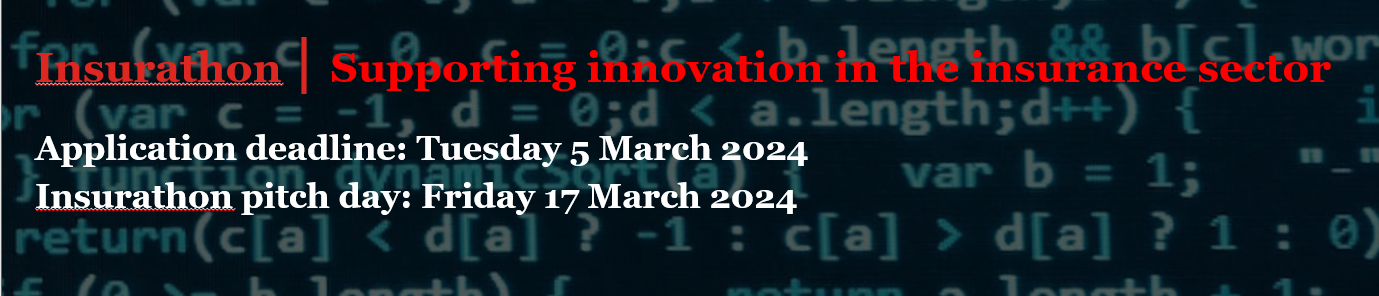 How to applyFill in this application form. Attach a draft slide deck of your proposed presentation (including business description and financial projections).Send it to insurathon@nortonrosefulbright.com. Please send the application form in word format (not a pdf). If you have any questions, please contact julie.frizzarin@nortonrosefulbright.com.Submission deadline: Tuesday 5 March 2024 at 5.30pmFinalists notified: Friday 8 March 2024Application formPro-bono legal clinics:All applicants will be offered a 45-minute pro-bono clinic in Q2 2024, and finalists will be offered three 45-minute clinics which will take place during the Insurathon pitch day. Please list, in order of preference, up to four pro-bono clinics you would like to attend, choosing from: corporate, restructuring, commercial arrangements, intellectual property, data privacy, employment and labour, and financial services regulation.Option 1:Option 2:Option 3:Option 4: Thank you for applying and good luck!Company Name First Name Last Name Job Title Email Telephone Address Additional attendee’s name Additional attendee’s email Additional attendee’s job titlePlease provide a brief description of your business. 
Please explain the problem your business is aimed at solving and how. 
(200 words maximum)Please detail any existing legal, commercial or funding relationships. 
(100 words maximum)Please detail what you envisage using the offered advice and support for. 
(200 words maximum)